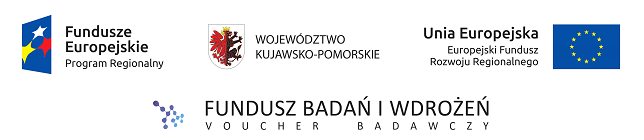 KUJAWSKO-POMORSKA AGENCJA INNOWACJI SP. Z O.O.„FUNDUSZ BADAŃ I WDROŻEŃ – VOUCHER BADAWCZY”OŚ PRIORYTETOWA 1. WZMOCNIENIE INNOWACYJNOŚCI I KONKURENCYJNOŚCI GOSPODARKI REGIONUDZIAŁANIE 1.2 PROMOWANIE INWESTYCJI PRZEDSIĘBIORSTW W BADANIA I INNOWACJEPODDZIAŁANIE 1.2.1 WSPARCIE PROCESÓW BADAWCZO-ROZWOJOWYCHREGIONALNY PROGRAM OPERACYJNY WOJEWÓDZTWA KUJAWSKO-POMORSKIEGO NA LATA 2014-2020WNIOSEK O DOFINANSOWANIE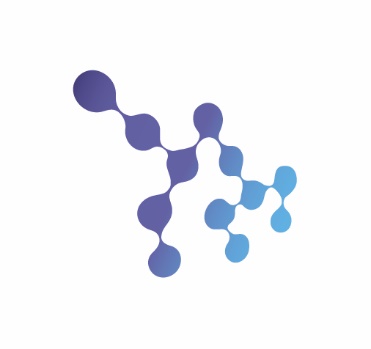 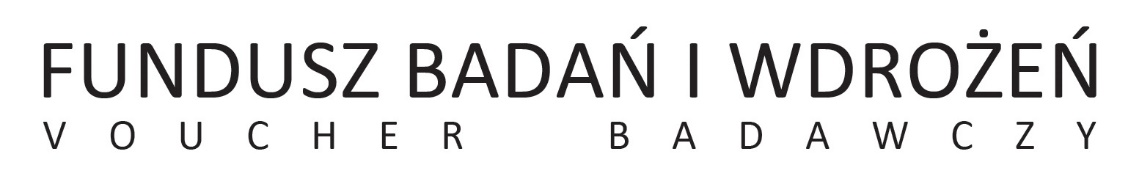 DATA WPŁYWU ……………………………………………………………………PODPIS ……………………………………………………………………SEKCJA A. WNIOSKODAWCAA.1 DANE WNIOSKODAWCY+ powielenie w przypadku spółek cywilnychA.2 DANE ADRESOWE WNIOSKODAWCYA.3 OSOBA UPOWAŻNIONA DO REPREZENTOWANIA WNIOSKODAWCY DODAJ KOLEJNYA.4 DANE DO KONTAKTUA.5 DATA REJESTRACJI DZIAŁALNOŚCIA.6 PRZYNALEŻNOŚĆ DO URZĘDU SKARBOWEGOA.7 STATUS PRZEDSIĘBIORSTWAUZASADNIENIEA.8 ZAKRES ALOKACJISEKCJA B. PRZEDSIĘWZIĘCIEB.1 TYTUŁB.2 UZASADNIENIE PRZEDSIĘWZIĘCIAB.3 OPIS PRZEDSIĘWZIĘCIAB.4 ZGODNOŚĆ Z IS UZASADNIENIE:B.5 POMOC PUBLICZNAPOMOC PUBLICZNABadania przemysłowePrace rozwojoweZwiększenieUZASADNIENIEPOMOC DE MINIMISCałkowita kwota PLN przyznanej pomocy de minimis w ciągu danego roku podatkowego oraz dwóch poprzedzających lat podatkowychB.6 MAKSYMALNY POZIOM DOTACJIB.7 DODATKOWE OPISY PRZEDSIĘWZIĘCIASEKCJA C. WSKAŹNIKI REALIZACJIC.1 WSKAŹNIKI PRODUKTUUZASADNIENIEC.2 WSKAŹNIKI REZULTATUUZASADNIENIEC.3 WSKAŹNIK MIEJSC PRACYNIE DOTYCZYUZASADNIENIESEKCJA D. KOSZTY I TERMIN REALIZACJID.1 OKRES REALIZACJI PRZEDSIĘWZIĘCIAD.2 WYSZCZEGÓLNIENIE KOSZTÓWD.3 KWALIFIKOWALNOŚĆ VATTAKNIECZĘŚCIOWOUZASADNIENIED.4 KOSZTY REALIZACJIOŚWIADCZENIE WNIOSKODAWCY1. Oświadczam, że informacje zawarte w niniejszym wniosku o dofinansowanie są prawdziwe i zgodne ze stanem faktycznym i prawnym. Przedstawiona koncepcja realizacji przedsięwzięcia jest zgodna z planowaną do realizacji inwestycją i będzie przedmiotem realizacji w określonym kształcie w przypadku przyznania wsparcia.2. Zobowiązuję się do realizacji przedsięwzięcia zgodnie z Regulaminem wewnętrznym KPAI sp. z o.o. dla organizacji konkursów w ramach FBiW-VB oraz dokumentacją FBiW-VB.3. Wyrażam zgodę na udostępnianie niniejszego wniosku o dofinansowanie wraz z dołączoną dokumentacją w celu dokonania oceny, ewaluacji i kontroli przedstawicielom uprawnionych do tego podmiotów.4. Oświadczam, że nie podlegam wykluczeniu z ubiegania się o dofinansowanie oraz że nie jestem objęty zakazem dostępu do środków funduszy europejskich na podstawie przepisów, tj. a) art. 207 ust. 4 ustawy z dnia 27 sierpnia 2009 r. o finansach publicznych (t.j. Dz. U. 2016 r. poz. 1870 z późn. zm.); b) art. 12 ust. 1 pkt 1 ustawy z dnia 15 czerwca 2012 r. o skutkach powierzenia wykonywania pracy cudzoziemcom przebywającym wbrew przepisom na terytorium Rzeczypospolitej Polskiej (Dz. U. z 2012 r. poz. 769); c) art. 9 ust. 1 pkt 2a ustawy z dnia 28 października 2002 r. o odpowiedzialności podmiotów zbiorowych za czyny zabronione pod groźbą kary (t.j. Dz. U. z 2016 r. poz. 1541 z późn. zm.).5. Oświadczam, że na Wnioskodawcy nie ciąży obowiązek zwrotu pomocy wynikający z decyzji Komisji Europejskiej oraz, że nie znajduje się w trudnej sytuacji ekonomicznej.6. Oświadczam, że koszty kwalifikujące się do objęcia wsparciem w ramach przedsięwzięcia nie były, nie są i nie będą finansowane z innych środków publicznych (europejskich i krajowych) w zakresie ubiegania się o wsparcie.7. Oświadczam, że na czas realizacji przedsięwzięcia zabezpieczę wystarczające środki finansowe (w tym wkład własny) gwarantujące płynną i terminową realizację przedsięwzięcia przedstawionego w niniejszym wniosku o dofinansowanie.8. Zobowiązuję się do zapewnienia trwałości zgodnie z art. 71 Rozporządzenia Parlamentu Europejskiego i Rady (UE) nr 1303/2013 z dnia 17 grudnia 2013 r. ustanawiającego wspólne przepisy dotyczące Europejskiego Funduszu Rozwoju Regionalnego, Europejskiego Funduszu Społecznego, Funduszu Spójności, Europejskiego Funduszu Rolnego na rzecz Rozwoju Obszarów Wiejskich oraz Europejskiego Funduszu Morskiego i Rybackiego oraz ustanawiającego przepisy ogólne dotyczące Europejskiego Funduszu Rozwoju Regionalnego, Europejskiego Funduszu Społecznego, Funduszu Spójności i Europejskiego Funduszu Morskiego i Rybackiego oraz uchylające rozporządzenie Rady (WE) nr 1083/2006 (Dz. Urz. UE L. 347/320 z 20.12.2013 r.) i utrzymania własności rezultatów przedsięwzięcia przez okres minimum 3 lat od całkowitego zakończenia realizacji przedsięwzięcia zgodnie z zapisami Regulaminu.9. Oświadczam, że wszelkie zamówienia dokonane w ramach przedsięwzięcia odbędą się na zasadach i w trybie przewidzianych w ustawie z dnia 29 stycznia 2004 r. Prawo zamówień publicznych (t.j. Dz.U. 2017 poz. 1579, z późn. zm.), chyba że zostały ustawowo wyłączone. Jednocześnie jestem świadomy tego, że w przypadku braku ustawowego obowiązku stosowania ustawy Prawo Zamówień Publicznych zobowiązany jestem do przygotowania i przeprowadzenia postepowania o udzielenie zamówienia publicznego w ramach przedsięwzięcia w szczególności w sposób zapewniający przejrzystość oraz zachowanie uczciwej konkurencji i równego traktowania wykonawców. 10. Oświadczam, że przedsięwzięcie jest zgodne z regulacjami prawnymi dotyczącymi udzielania pomocy publicznej, w tym w zakresie określenia statusu przedsiębiorstwa (wielkości) kwalifikującego do przyznania wsparcia w określonej wysokości.11. Oświadczam, że inwestycje realizowane w ramach przedsięwzięcia nie wywrą negatywnego wpływu na obszary NATURA 2000 oraz nie będą naruszać przepisów dotyczących ochrony gatunkowej roślin, zwierząt i grzybów oraz oświadczam, że przedsięwzięcie jest zgodne z obowiązującymi przepisami prawa w zakresie Oceny Oddziaływania na Środowisko (OOŚ).12. Wyrażam zgodę na gromadzenie, przetwarzanie i przekazywanie danych osobowych, zawartych we wniosku o dofinansowanie, gromadzonych na potrzeby naboru, oceny i realizacji przedsięwzięcia oraz zbieranych w celu monitoringu i ewaluacji przedsięwzięcia – zgodnie z ustawą z dnia 29 sierpnia 1997 r. o ochronie danych osobowych (tj. Dz. U. z 2016 r. poz. 922 z późn.zm.).13. Oświadczam, iż jestem w posiadaniu zgody na przetwarzanie danych osobowych innych osób wskazanych we wniosku o dofinansowanie, w tym osób do kontaktu, w zakresie wskazanym we wniosku o dofinansowanie. Oświadczam , że osoby te zostały poinformowane, iż ich dane osobowe są gromadzone na potrzeby naboru, oceny i realizacji przedsięwzięcia oraz zbierane w celu monitoringu i ewaluacji przedsięwzięcia – zgodnie z ustawą z dnia 29 sierpnia 1997 r. o ochronie danych osobowych (tj. Dz. U. z 2016 r. poz. 922 z późn.zm.).14. Jestem świadom praw i obowiązków związanych z realizacją przedsięwzięcia finansowanego z Europejskiego Funduszu Rozwoju Regionalnego w ramach Regionalnego Programu Operacyjnego Województwa Kujawsko-Pomorskiego na lata 2014-2020.15. Oświadczam, iż wskazane we wniosku o dofinansowanie wysokość wydatków kwalifikujących się do objęcia wsparciem oraz wartość wsparcia zostały określone w oparciu o obowiązujące w tym zakresie dokumenty i przepisy (m.in. Regulamin wewnętrzny KPAI sp. z o.o. dla organizacji konkursów w ramach FBiW-VB, a także dokumentację FBiW), w tym również w zakresie kwalifikowalności podatku VAT w ramach FBiW-VB.16. Oświadczam, że posiadam prawo do dysponowania nieruchomością na cele budowlane lub prawo do dysponowania nieruchomością na cele realizacji przedsięwzięcia (jeśli dotyczy).17. Oświadczam, że prowadzę działalność na terenie województwa kujawsko-pomorskiego oraz zapewnię komercjalizację, rozumianą jako wdrożenie wyników prac B+R we własnej działalności gospodarczej lub poprzez udzielenie licencji lub sprzedaż wyników przedsięwzięcia w celu ich wprowadzania do działalności gospodarczej innego przedsiębiorcy, w terminie maksymalnie do jednego roku od dnia zakończenia realizacji przedsięwzięcia.Jestem świadomy odpowiedzialności karnej za podanie fałszywych danych lub złożenie fałszywych oświadczeń.………………………………………………........................ Miejscowość, data………………………………………………........................ Podpis wraz z określeniem stanowiska osoby/osób reprezentującej/ych WnioskodawcęZałączniki do wniosku o dofinansowanie:Załącznik nr 1: FORMULARZ INFORMACJI PRZEDSTAWIANYCH PRZY UBIEGANIU SIĘ O POMOC DE MINIMIS (jeśli dotyczy)Załącznik nr 2: OŚWIADCZENIE WNIOSKODAWCY DOTYCZĄCE POMOCY DE MINIMIS (jeśli dotyczy)Załącznik nr 3: FORMULARZ INFORMACJI PRZEDSTAWIANYCH PRZY UBIEGANIU SIĘ O POMOC INNĄ NIŻ POMOC W ROLNICTWIE LUB RYBOŁÓWSTWIE, POMOC DE MINIMIS LUB POMOC DE MINIMIS W ROLNICTWIE LUB RYBOŁÓWSTWIE (jeśli dotyczy)Załącznik nr 4: INFORMACJA O SYTUACJI FINANSOWEJ WNIOSKODAWCY (jeśli dotyczy)NAZWA PODMIOTUFORMA PRAWNANIPREGONGMINAKOD POCZTOWYMIEJSCOWOŚĆULICANR DOMU/LOKALUNUMER TELEFONUADRES E-MAILIMIĘ I NAZWISKOFUNKCJANUMER TELEFONUADRES E-MAIL+IMIĘ I NAZWISKONUMER TELEFONUADRES E-MAILMikro przedsiębiorstwoMałe przedsiębiorstwoŚrednie przedsiębiorstwo(maksymalnie 1000 znaków)Zakres 1Zakres 2Zakres 3(maksymalnie 150 znaków)B.2.1. IDENTYFIKACJA PROBLEMÓW(maksymalnie 1500 znaków)B.2.2. ZAPOTRZEBOWANIE RYNKOWE(maksymalnie 1500 znaków)B.2.3. WYKONALNOŚĆ PRZEDSIĘWZIĘCIA(maksymalnie 1500 znaków)B.3.1. OPIS PRZEDSIĘWZIĘCIA(maksymalnie 3000 znaków)B.3.2. CELE I EFEKTY REALIZACJI PRZEDSIĘWZIĘCIA(maksymalnie 3000 znaków)B.3.3. KOMERCJALIZACJA PRZEDSIĘWZIĘCIA(maksymalnie 2000 znaków)B.4.1. INTELIGENTNE SPECJALIZACJE OPARTE NA WARTOŚCIACHB.4.1. INTELIGENTNE SPECJALIZACJE OPARTE NA WARTOŚCIACHZdrowa i bezpieczna żywnośćZdrowie i turystyka zdrowotnaZaawansowane materiały i narzędziaTransport i mobilnośćDziedzictwo kulturowe i przemysły kreatywneB.4.2. INTELIGENTNE SPECJALIZACJE OPARTE NA TECHNOLOGIACH (HORYZONTALNE)B.4.2. INTELIGENTNE SPECJALIZACJE OPARTE NA TECHNOLOGIACH (HORYZONTALNE)Technologie informacyjno-komunikacyjne (ICT)EkoinnowacjeAutomatyka przemysłowaB.4.3INTELIGENTNE SPECJALIZACJE INNE, WYŁONIONE W RAMACH PRZEDSIĘBIORCZEGO ODKRYWANIA(maksymalnie 1500 znaków)Kategorie/KosztyKategorie/Koszty(maksymalnie 1000 znaków)B.7.1 ZGODNOŚĆ Z POLITYKAMI HORYZONTALNYMI UNII EUROPEJSKIEJ I ŚRODOWISKA NATURALNEGO(maksymalnie 1000 znaków)B.7.2 ZACHOWANIE TRWAŁOŚCI PRZEDSIĘWZIĘCIA(maksymalnie 2000 znaków)B.7.3. WSPÓŁPRACA(maksymalnie 1500 znaków)B.7.4. EKOINNOWACJE(maksymalnie 1500 znaków)NAZWA WSKAŹNIKAWARTOŚĆ DOCELOWA(maksymalnie 1000 znaków)NAZWA WSKAŹNIKAWARTOŚĆ DOCELOWA(maksymalnie 1000 znaków)NAZWA WSKAŹNIKAWARTOŚĆ DOCELOWAPrzewidywana całkowita liczba bezpośrednio utworzonych nowych miejsc pracy (EPC)(maksymalnie 1000 znaków)ROZPOCZĘCIE REALIZACJI PRZEDSIĘWZIĘCIAZAKOŃCZENIE REALIZACJI PRZEDSIĘWZIĘCIANAZWAOPIS KOSZTÓW(maksymalnie 500 znaków)(maksymalnie 500 znaków)(maksymalnie 500 znaków)(maksymalnie 500 znaków)NAZWACAŁKOWITEKWALIFIKOWALNERAZEMWNIOSKOWANE DOFINANSOWANIEPLNPROCENT DOFINANSOWANIA%Pieczęć Wnioskodawcy